Expression artistique: Arts plastiquesDécouvrir un artiste contemporainAlexis DefortescuNé en 1985 à Saint-Lôhttps://alexisdef.wixsite.com/peintre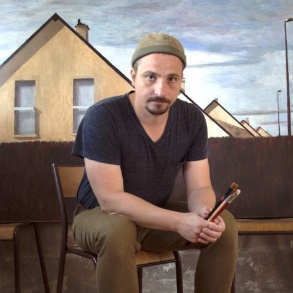 Ce que j'ai vu:Analyse plastique:La composition (1/3, 2/3)Contraste lumineuxDominante de vert et couleurs froides…Lexique spécifique:Peinture à l’huilePaysage, un genre picturalCadrage et point de vueVégétal et minéral (architecture)Les 3 cheminées : Huile sur toile- 202173 x 92 cm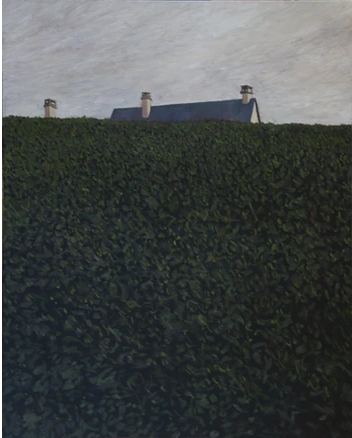 Ce que j'ai fait:Consignes (situation problème)Contraintes: Montrer la texture de la haie qui ne doit pas ressembler à un mur peint en aplat. Techniques et médiumsPhotographie de la production (séance 1) de l’élève et séance 3 si prolongement.Ce que j'ai apprisEn ce qui concerne le travail de l'artisteSa demarche, ses questionnements.Son travail plastique: la photographie, la peinture à l’huile, les cadrages, la composition (lignes, formes...),Ce que j'ai apprisEn ce qui concerne le travail de l'artisteSa demarche, ses questionnements.Son travail plastique: la photographie, la peinture à l’huile, les cadrages, la composition (lignes, formes...),Mes impressions, mes ressentisMes impressions, mes ressentis